Отчет о работе администрации Лучевого сельского поселения Лабинского района за 2016 год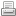 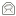 В соответствии с Федеральным законом от 06 октября 2003 года №131-ФЗ "Об общих принципах организации местного самоуправления в Российской Федерации" глава муниципального образования подконтролен и подотчетен населению, представительному органу муниципального образования и представляет ежегодные отчеты о результатах своей деятельности, местной администрации и иных подведомственных ему органов местного самоуправления, в том числе о решении вопросов, поставленных представительным органом муниципального образования.В Лабинском районе, традиционно, этому предшествуют расширенные коллегии в администрации муниципального образования Лабинский район с участием главы и председателя Совета муниципального образования Лабинский район.
Основная цель данных мероприятий - проанализировать эффективность управленческих решений органов местного самоуправления в исполнении полномочий для решения вопросов местного значения в интересах населения Лучевого сельского поселения, ведь мы не только информируем о проделанной работе, но и определяем направления своей деятельности на ближайшую перспективу.
В 2016 году нам не стало легче работать, мы, как и вся наша страна, сталкивались с серьёзными экономическими вызовами. Первоначальный бюджет поселения на 2016 год планировался в сумме 5 миллионов 362 тысячи рублей, из них собственные доходы должны были составить 3 миллиона 394 тысячи рублей, или 63%. По итогам года собственные доходы составили 5 миллионов 365 тысяч рублей или 125,7 % к годовому назначению. Фактическое исполнение бюджета по доходам составило 7 миллионов 283 тысячи рублей. Собственные доходы составили почти 74%. 
С первых дней 2016 года мы проводили анализ исполнения бюджета за 2015 год, отслеживали все налоговые платежи. В результате этой кропотливой работы был установлен факт неуплаты в бюджет поселения земельного налога на сумму около 800 тысяч рублей. Во взаимодействии с налоговой инспекцией эти деньги были возвращены в бюджет и мы смогли увеличить расходные обязательства бюджета.Основными видами доходов бюджета являются:
1) земельный налог, 2 миллиона 850 тысяч рублей; 
2) налог на доходы физических лиц, более 1 миллиона рублей.
В течение года велась работа по погашению недоимки по налоговым и неналоговым доходам, в результате которой в бюджет поселения поступило 188,4 тысячи рублей. 
Администрация поселения поставила перед собой задачу, которую планомерно претворяет в жизнь - наше поселение должно стать не только крупным, в составе Лабинского района, поставщиком сырья, а местом производства здоровых, экологически чистых и, что самое главное, качественных продуктов питания. Это требование времени, это наш вклад в структурные преобразования экономики всей нашей страны.
Экономика поселения в 2016 году развивалась довольно успешно. Наряду с действующими предприятиями созданы новые: 
- в районе поселка Луч предпринимателем Ивановым завершено строительство убойного цеха;
- проводится реконструкция производственных площадей МТФ-2 (предприниматель Хачатурян) и МТФ-3 (предприниматель Щербина) для выращивания бройлеров;
- в районе поселка Мирный оформлен земельный участок для крестьянско-фермерского хозяйства Мельниченко, которое будет специализироваться на выращивании голубики. Администрацией Краснодарского края для развития данного хозяйства предоставлен грант на сумму 1,5 миллиона рублей. В прошлом году именно администрация оказала помощь в подготовке земельного участка и весной этого года будут высажены саженцы голубики на площади в 5 гектаров;
- в районе улицы Кирпичной начал работу цех по производству кормов для сельскохозяйственных животных;
- в районе хутора Соколихин действует крестьянско-фермерское хозяйство Кузьменко А.В., которое в 2017 году приступит к разведению коз и последующей переработке продукции и, что самое главное, переработка будет включать полный цикл. Это далеко не полный список всех предпринимателей, которые открывают свое дело на территории поселения, но эти предприниматели планируют полностью зарегистрироваться на территории поселения, а следовательно платить налоги будут в бюджет поселения. Кроме налогов от деятельности этих предприятий, рабочих мест, важен и другой эффект для экономики как нашего поселения, так и всего нашего района, поскольку возможен мультипликативный эффект, связанный с увеличением вложений в дальнейшее производство товаров, имеющих гораздо большее влияние на рост экономики, чем первоначальные вложения.
В настоящее время большинство предпринимателей, 53 из 58, осуществляющих производственную деятельность на территории поселения, зарегистрированы в городе Лабинске и платят налоги в бюджет городского поселения. По нашим скромным подсчетам эта сумма составляет около 2 миллионов рублей. Так только платежи АО "Племенного завода "Лабинский", все производство которого размещено на территории поселения, но зарегистрирован в г.Лабинске, по НДФЛ составляют около 1 миллиона рублей. Рассчитывать, что в ближайшее время изменится налоговое и бюджетное законодательство не приходится, поэтому данный факт никоим образом не сказывается на нашей повседневной деятельности. Мы искали и будем находить возможности для регистрации субъектов предпринимательства на территории поселения для увеличения налогооблагаемой базы.
Имеются здесь и не решенные в 2016 году проблемы, без которых невозможно дальнейшее экономическое и социальное развитие, а именно вопросы градостроительной деятельности, которые с 2016 года отнесены к полномочиям муниципального района. 
Без внесения изменений в генеральный план и правила застройки и землепользования невозможен запуск части указанных производств, а непринятие должных с своевременных мер подрывает доверие бизнеса к муниципальной власти. Но хуже всего то, что мы, органы местного самоуправления, не можем выполнить данные ранее обещания жителям МТФ-2 и МТФ-3 о разделе земельного участка сельскохозяйственного назначения с образованием новой территориальной единицы, что позволит жителям получить земельные участки для ведения ЛПХ, а также решать наболевшие вопросы по благоустройству этих населенных пунктов, которые фактически существуют.
В 2016 году администрацией Лучевого сельского поселения принимались меры для занятости населения. Однако из-за недостатка или отсутствия самодисциплины у части населения, имеются проблемы в создании рабочих мест и с занятостью. Предприниматели выбирают производства не связанные с большим количеством занятых работников, поэтому дальнейшее развитие экономики должно быть связано с глубокой переработкой и увеличением добавочной стоимости конечной продукции. 
На сегодняшний день в поселении имеется 420 личных подсобных хозяйств, но зарегистрировано с оформлением земельного участка пока 302 хозяйства.
42 личных подсобных хозяйства содержат крупный рогатый скот. Это 370 голов, из них 194 коровы - отмечается небольшой рост поголовья. 22 личных подсобных хозяйств за сданные молоко и мясо получают субсидии, сумма субсидий за отчетный период составила более одного миллиона рублей. 
Значительным подспорьем для личных подсобных хозяйств стала закладка 10 гектаров культурного пастбища в районе поселка Мирный. По просьбе жителей поселка Мирный в 2017 году будет оказана помощь в закладке еще 4 гектаров.
Администрацией поселения, совместно с управлением сельского хозяйства, ведется постоянная работа по разъяснению государственной поддержки личных подсобных хозяйств, информированию об альтернативных видах сельскохозяйственного производства в зависимости от имеющихся возможностей. 
Особое внимание администрации уделялось развитию малых форм хозяйствования по таким направлениям, как строительство теплиц, овощеводство, садоводство. Пример здесь подают Коскин Н.В., Борисенко Г.В., которые построили на своих земельных участках теплицы. Борисенко Г.В. была оказана помощь в получении государственной поддержки в сумме 207 тысяч рублей. Коскин Н.В. пока ограничился собственными силами. По их мнению, несмотря на значительный объем работы, доходность высокая, особенно при наличии объемов продукции. К сожалению, таких примеров у нас, пока, единицы. Общая площадь теплиц составляет всего немногим более 2500 квадратных метров. У наших соседей в Чамлыкском сельском поселении в 10 раз больше. 
Немного продвинулось вперед такая отрасль как садоводство. М.А.Золотаревым заложен небольшой сад, около 500 деревьев. В этом году будет первый урожай.
Для дальнейшего развития нам нужно и дальше укреплять доверие между властью и бизнесом, улучшать деловой и инвестиционный климат на территории поселения и самое главное, и самое трудное - использовать человеческий потенциал нашего населения. Мы должны в это непростое время найти способы, слова или действия, чтобы высвободить наши внутренние резервы, материальные возможности, чтобы запустить дополнительные мощности в экономике. Эти мощности должны быть связаны именно с малым бизнесом. 
Значительный урон личным подсобным хозяйствам нанесла африканская чума свиней. Наш край - казачий. Содержание свиней является традицией казачьего уклада жизни и ломать этот уклад мы не собираемся.
В конце июля 2016 года под эгидой Законодательного Собрания Краснодарского края состоялась научно-практическая конференция по развитию экономических основ местного самоуправления. Одной из задач для Лабинского района является развитие свиноводства во всех формах хозяйствования.
Одной из проблем в развитии малых форм хозяйствования является то, что не получила широкого развития практика создания кооперативов. Люди надеются только на свои силы, нет доверия необходимого для образования общины связанной одними, общими интересами. В 2017 году планируется, с поддержкой администрации, создание казачьего производственного кооператива, который должен стать примером для дальнейшей кооперации.
Для развития экономики нам необходимо ввести в оборот все земли сельскохозяйственного назначения, которые сейчас еще простаивают, либо используются не по прямому назначению. В прошлом году, совместно с управлением имущественных отношений, мы провели инвентаризацию неиспользуемых земель. В этом году мы также ведем планомерную работу по вовлечению в оборот земель сельскохозяйственного назначения. Важное значение будет иметь организация муниципального земельного контроля во взаимодействии с управлением имущественных отношений.
В 2016 году оформлено право муниципальной собственности на 54 гектара земли сельскохозяйственного назначения из невостребованных земельных долей.
В 2017 году планируется завершить оформление невостребованных земельных долей площадью 38 гектаров.
В 2016 году было зарегистрировано право муниципальной собственности на два бесхозяйных жилых помещения и поставлены на бесхозяйный учет 2 квартиры, оформление которых будет завершено в 2017 году. Так же завершена работа по государственной регистрации объектов коммунальной инфраструктуры, водопроводных сетей.
Ведется работа по розыску наследников заброшенных домовладений, в результате которой по заявлениям наследников подготовлены документы на списание трех разрушенных строений в поселке Новолабинский, земельные участки под списанными строениями будут предоставлены жителям для ведения личного подсобного хозяйства. Одно домовладение в хуторе Соколихин будет оформлено в муниципальную собственность как выморочное имущество. 
Мы, Совет и администрация, должны стать инициаторами структурных изменений в экономике поселения, потому что это вопрос выживания и дальнейшего развития нашего поселения. Мы сами, в соответствии с законодательством, должны зарабатывать деньги для исполнения своих полномочий. Только своими реальными делами мы ежедневно можем доказывать населению свою эффективность.
Местная власть должна слышать людей, объяснять суть возникающих проблем и логику своих действий, видеть в гражданском обществе и в бизнесе равных партнёров. Но и бизнес должен слышать местную власть, когда речь идет об исполнении действующего законодательства и решении социальных вопросов. У бизнеса должно быть социальное лицо. В 2016 году администрацией было направлено в органы прокуратуры 3 информации о нарушениях действующего законодательства со стороны субъектов предпринимательства.
Значительное место в работе администрации занимают мероприятия по благоустройству. В 2016 году на благоустройство поселения было израсходовано 949 тысяч рублей.
В поселке Мирный мы начали развивать детскую площадку, установили футбольные ворота и волейбольную сетку, выполнен ямочный ремонт улиц после замены водопровода. Проведена очистка и дезинфекция водонапорной башни.
В поселке Новолабинский отремонтировали кровлю и сделали места для сидения в автобусной остановке. Установлены дополнительные светильники на детской площадке и возле центра культуры и досуга. Проведена замена оборудования для сети Интернет, в результате чего жители поселка смогли воспользоваться возможностью подключиться к данному оборудованию.
Установили детскую карусель на МТФ-3.
В хуторе Соколихин в районе школы оборудована искусственная неровность. На перекрестке улиц Чапаева и Школьная расчищен треугольник видимости для обеспечения безопасности дорожного движения. Проведена расчистка участка на въезде в хутор от развалин мастерской. Установлена новая скамейка возле магазина. Изготовлена документация для возможности сквозного проезда с улицы Чапаева на Молодежную. Установлено дополнительное искусственное освещение на въезде в хутор.
Установлено ограждение и ворота на зонах санитарной охраны в поселках Мирный и Новолабинский.
В поселке Луч отремонтирована кровля здания переданного ТОС. 
Во всех населенных пунктах проведена работа по замене ламп искусственного освещения на энергосберегающие, а в поселке Луч установлено светодиодное освещение, одно из первых в нашем районе. В результате удалось добиться снижения затрат за электроэнергию даже при росте тарифов. 
Важная роль в решении вопросов благоустройства, развития жилищно-коммунального хозяйства и занятости населения принадлежит нашему муниципальному предприятию. В 2016 году на предприятии работало 9 человек, 8 из которых жители поселения. Предприятием выполнено работ почти 2 миллиона рублей, рост почти на 30% к 2015 году, что позволило компенсировать убытки по водоснабжению. За собственные средства предприятием закуплены роторная косилка на трактор, профессиональные бензокосилка и бензопила. Выполнен капитальный ремонт трактора на сумму около 100 тысяч рублей. В этом году силами предприятия будет установлена живая изгородь на зонах санитарной охраны водозаборов.
В настоящее время необходим ремонт водопроводных сетей протяженностью около 1,5 километра в поселке Мирный. Администрацией принята комплексная программа развития коммунальной инфраструктуры и в течении 2017 - 2019 годов мы планируем завершить замену ветхих труб и приступить к работам по повышению энергоэффективности. 
Болезненный вопрос, который не решен, несмотря на регулярный сбор бытовых отходов, это несанкционированные свалки. В прошлом году только с МТФ-3 вывезено более 100 кубометров бытовых отходов, которые скопились за предыдущие годы. 
В прошлом году мы завершили процедуру общественного договора на вывоз твердых коммунальных отходов и теперь начнем претензионную работу с неплательщиками.
В 2017 году мы планируем провести ремонт улицы Чапаева в Соколихине, заменить водопроводные сети на улице Гагарина в поселке Мирный. Провести замену чугунных труб артезианских скважин на пластиковые. Выполнить текущий ремонт автомобильных дорог. Установить ограждение здания ТОС в п.Мирный. Изготовить и установить футбольные ворота в хуторе Соколихин. Усовершенствовать площадку для баскетбольного кольца в поселке Новолабинский с установкой ограждения. Добавим элементов на все детские площадки. Установим турники в поселках Новолабинский и Луч. Продолжим развивать место отдыха в хуторе Соколихин и конечно же будут продолжены работы по благоустройству памятника погибшим в годы Великой Отечественной войны.
Все эти мероприятия будут выполняться в интересах нашего населения и работа в этом направлении была и будет для органов местного самоуправления Лучевого сельского поселения приоритетной. 
На должном уровне были проведены такие массовые мероприятия как Пасха и 71-я годовщина Победы нашего народа в Великой Отечественной войне. Все эти мероприятия были подготовлены специалистами нашего центра культуры и досуга, организованы культорганизатором ЦКД и нашим депутатом Л.В.Айзетовой. Все мероприятия проводились с активным участием жителей нашего поселения. А традиционная фронтовая каша на памятнике в Соколихине уже давно привлекает и жителей других поселений. Не оставили равнодушных и мероприятия к годовщине образования хутора Соколихин, которые были проведены в сентябре 2016 года. Всего на мероприятия культуры было израсходовано 622 тысячи рублей местного бюджета. 
Надо признать, что есть вопросы с кадровым обеспечением центра культуры и досуга. В январе уволился директор, вакантны должности инструкторов по спорту и делам молодежи. Есть над чем работать.
Развитие гражданского общества на территории поселения, наряду с экономическим развитием, является основной задачей органов местного самоуправления. Жизнь наших жителей должна становиться лучше и качественнее. Люди не просят ничего сверхъестественного, им нужны нормальные человеческие условия. 
Одним из вопросов, который беспокоил население в 2016 году, было медицинское обслуживание жителей поселка Новолабинский. Благодаря помощи Р.Р.Жаркова данный вопрос решен. В поселке Луч нет фельдшерско-акушерского пункта. И это тоже больной вопрос, так как население поселка достаточно возрастное.
Другой злободневный вопрос касается транспортного обслуживания населения, так как рейсовый автобус в выходные дни не работает. Детям, студентам учреждений начального профессионального образования, в субботу приходится самостоятельно добираться до районного центра и обратно.
Для устойчивой обратной связи с населением еженедельно по субботам осуществляется прием граждан главой и депутатами Совета, по графику, в населенных пунктах поселения. В январе и феврале этого года мы проведем сходы граждан во всех населенных пунктах с целью изучения предложений населения как по работе администрации, так и по другим вопросам местного значения. За 2016 год проведено 24 схода граждан.
Большую роль в поддержании устойчивой обратной связи с населением, обеспечению безопасности играют органы территориального общественного самоуправления. На сегодняшний день для ТОС в хуторе Соколихин, поселках Луч и Мирный переданы помещения, которые отремонтированы, закуплена мебель и помещения уже используются в интересах населения.
Мы, Совет и администрация и впредь будем оказывать максимальную поддержку территориальному самоуправлению и при наличии бюджетных средств проведем работы по дальнейшему благоустройству этих помещений. 
На территории поселения нет опасных объектов, а все наши населенные пункты находятся на достаточном расстоянии и некотором возвышении от водных объектов, что позволяет нам при необходимости своевременно обеспечить оповещение, а в случае необходимости, и эвакуацию населения. Администрацией разработана система оповещения населения при которой будут задействованы работники всех учреждений, а именно школы, ТОС, ЦКД, социальной защиты населения. В каждом ТОС имеется громкоговоритель. Администрацией разработан проект постановления об изменениях в положение о резервном фонде администрации с учетом возможности оказания помощи населению пострадавшим от несчастных случаев и других чрезвычайных ситуаций. Размер резервного фонда в 2017 году будет приведен в соответствие с требованиями Бюджетного кодекса.
В 2017 году основным направлением работы администрации будет обучение неработающего населения действиям при угрозе чрезвычайной ситуации и организация страхования имущества граждан от несчастных случаев.
На территории поселения имеется добровольная пожарная дружина из 10 человек, которые застрахованы, прошли медицинскую комиссию, 5 человек прошли обучение.
Добровольная пожарная дружина имеет 7 ранцевых огнетушителей, 10 костюмов, 10 жилетов, 4 пары специализированной обуви, каски, хлопуши, респираторы, тракторный водораздатчик, пожарные рукава, помпу. В декабре в поселке Новолабинский в домовладении Кабанец было возгорание и пожар был потушен до приезда профессиональных пожарных.
В населенных пунктах установлено 10 знаков «Пожарный гидрант», 3 знака «Пожарный Водоем». В хуторе Соколихин возле школы оборудовано место для водозабора.
На территории поселения проживает 23 многодетные семьи, 12 неполных семей, а 52 семьи являются малоимущими. 
В целях социальной поддержки населения администрация поселения предоставляет скидку на вывоз ТБО для семей, имеющих детей до 14 лет. В ноябре 2016 года администрацией принято постановление о предоставлении населению поселения скидки при покупке дров у муниципального предприятия. Уже несколько лет Совет, администрация, с помощью предпринимателей, организуют поздравления всех детей дошкольного возраста, от 80 до 90 человек, с Новым годом и обязательным вручением новогодних подарков. В этом году мы решили изменить формат и будем поздравлять с Новым годом тех жителей поселения, которые активно участвуют в общественной жизни.
В поселении в 2016 году семей, находящихся в социально-опасном положении не было. В целях профилактики и раннего выявления семейного неблагополучия администрацией был разработан план по посещению семей на дому. Было посещено 12 семей, попадающих в так называемую «группу риска». Каких-либо оснований для признания семей социально-опасными выявлено не было. Помощь в этих мероприятиях оказали фельдшеры поселка Новолабинский С.П.Доброва и хутора Соколихин А.Б.Зазирний. Нельзя проходить мимо фактов жестокого обращения с детьми. Но и детей необходимо воспитывать в уважении к старшим, а не в условиях вседозволенности. Воспитательную роль здесь должны играть не только администрация поселения, школы, но и общественность, казачье общество. Самое страшное здесь - это равнодушие окружающих. Важную роль в воспитании молодежи играют образовательные учреждения, которые постоянно взаимодействуют с администрацией, ЦКД, ТОС при проведении большинства массовых мероприятий и наведении санитарного порядка.
Работает в поселении Совет профилактики. За год проведено 12 заседаний на которых рассмотрено 22 человека, 12 неблагополучных семей, 3 несовершеннолетних. По каждому рассмотренному на заседании было принято коллегиальное решение. В целях дальнейшей активизации работы Совета профилактики правонарушений, по согласованию с управлением общественной безопасности в 1-м квартале мы совместно проверим всю документацию.
Несколько последних лет на территории поселения отмечался хоть и незначительный, естественный прирост населения. В 2016 году родилось 16 детишек, умерло 9 человек. Семьи хотят растить детей, верят в их будущее, верят в свою страну, рассчитывают на поддержку государства. В 2016 году на мероприятия молодежной политики израсходовано 30 тысяч рублей, а на развитие массового спорта 20 тысяч. Такие программы будут действовать и в этом году. С 2013 года мы построили элементы спортивных площадок шаговой доступности во всех населенных пунктах нашего поселения. Особенно хочется отметить вклад нашего казачьего общества, которые для работы с молодежью закупили пневматическую винтовку и метательные ножи. При расчистке земельного участка в Соколихине казаки принимали самое активное участие, а после расчистки предложили выделить этот участок для строительства церкви. Совет и администрация данное предложение поддержали. Сейчас мы, совместно с районным казачьим обществом, согласовываем данный вопрос с нашим благочинным отцом Александром и будем просить закрепить за нашим поселением православного священника для работы с населением.
За 2016 год в администрацию поселения поступило 13 письменных обращений. Повод для обращений - предоставление жилья, установка уличного освещения, установка детской площадки, газификация, переселение жителей МТФ-2, ремонт водопровода, субсидирование продукции ЛПХ, о ставке налогов, оказании материальной помощи, об обеспечении услугами Интернет. В администрацию Краснодарского края было 6 обращений граждан, в Управление делами Президента РФ 1 обращение. Здесь показателен такой момент, из этих 7 обращений 3 обращения пришлись на Т.В.Пальчикову, которая с семьей, муж и трое детей, проживает на МТФ-3. Обращения касались формирования детской площадки, предоставления земельного участка и благоустройства территории поселка. На довод, что необходимо внесение изменений в градостроительную документацию, так как жилые дома находятся на землях сельскохозяйственного назначения и собственником является администрация Краснодарского края, ответила - освещение же сделали, значит и все остальное делайте.
Девять обращений были рассмотрены комиссионно с выездом на место и с участием заявителей. Пять письменных обращений решены удовлетворительно. 
В администрации Лучевого сельского поселения Лабинского района зарегистрировано за 2016 год 60 устных обращений, в том числе главой поселения – 23 обращения. 
По всем устным обращениям заявителям выданы необходимые разъяснения.
В 2016 году был разрешен проблемный вопрос с продовольственными магазинами в поселке Новолабинский и хуторе Соколихин. В магазинах поменялись собственники, магазины отремонтированы. Существенно улучшилось качество потребительского обслуживания населения, расширен ассортимент товаров, приведена в порядок прилегающая территория. 
Администрацией поселения проведена работа по улучшению качества оказываемых муниципальных и государственных услуг: был разработан ряд административных регламентов по оказанию муниципальных услуг, в том числе оказываемых через Межмуниципальный многофункциональный центр предоставления государственных и муниципальных услуг (МФЦ). Принятые административные регламенты размещены на федеральном сайте государственных услуг. В нашем центре культуры и досуга имеется рабочее место специалиста многофункционального центра предоставления государственных и муниципальных услуг. 
В рамках нормотворческой деятельности за отчетный период принято 196 постановлений администрации и 31 решение Совета. Проекты решений Совета и постановлений администрации направляются в прокуратуру и правовое управление администрации муниципального образования Лабинский район. 
Информационным источником для изучения деятельности нашего поселения является официальный сайт поселения, где размещаются нормативные документы, график приема главы и сотрудников администрации, вся информация пополняется. Все желающие могут видеть новости поселения, объявления, наши успехи и достижения, а также проблемы, над которыми мы работаем. 
В 2016 году администрацией Краснодарского края проведено 2 социологических опроса на территории поселения. Хотя и незначительно, но суммарная положительная оценка улучшилась, что свидетельствует, в том числе, и об эффективности работы администрации поселения, как исполнительно-распорядительного органа.
Главным же критерием положительной работы администрации поселения надо считать прошедшие в сентябре 2016 года выборы в Государственную Думу Российской Федерации. В период подготовки к выборам мы, как орган местного самоуправления и как члены партии "Единая Россия", провели все необходимые мероприятия, хотя без накладок не обошлось, в результате, чего на избирательный участок в Соколихине пришли и приехали граждане, которые много лет этого не делали. 
В условиях наблюдения представителей "Справедливой России" явка избирателей составила почти 50%, из которых за партию "Единая Россия" проголосовало более половины избирателей. Значит жители поселения верят нам и справедливо оценивают нашу работу.
В своей деятельности администрация поселения активно взаимодействует с администрацией муниципального образования Лабинский район и ее структурными подразделениями. Хочу поблагодарить руководителей управлений имущественных отношений, правового и экономики, общественной безопасности, сельского хозяйства, ГО и ЧС, по делам молодежи за оказываемую помощь. 
Мы хорошо понимаем сложность и масштаб существующих проблем. На пути любого развития всегда есть трудности и препятствия. Но если мы будем идти вперёд вместе, то вместе обязательно добьёмся успеха.
В нашем районе имеется хорошая практика награждения лучших территориальных органов самоуправления. Прошу Вас, Александр Александрович, рассмотреть вопрос поощрения лучших сельских поселений по итогам объективного рейтинга, который ежегодно готовит администрация муниципального образования Лабинский район. Уверен, что это станет серьезным стимулом для всех сельских администраций. 
Спасибо.